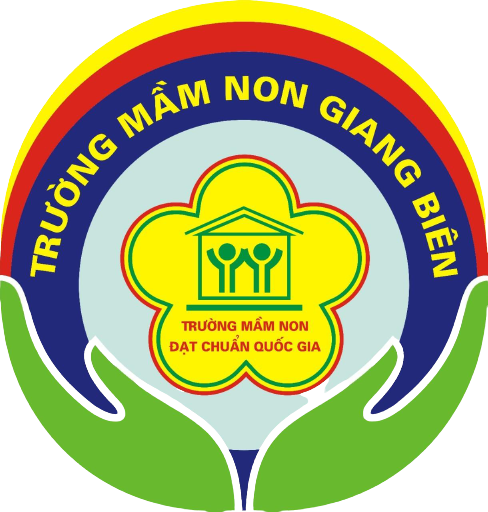 Đề tài: Bé hãy tô màu máy bay theo ý thích.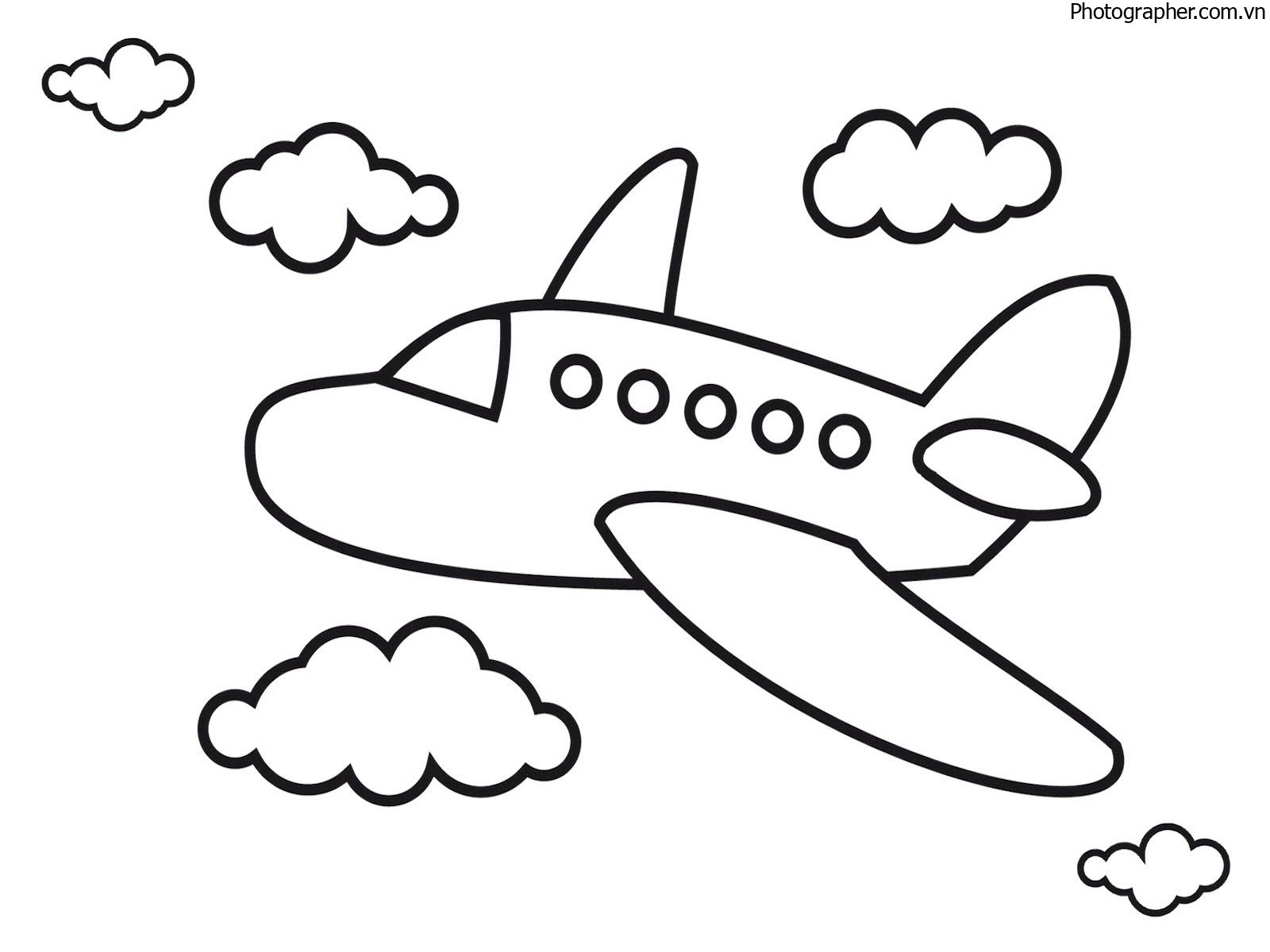 